La Carte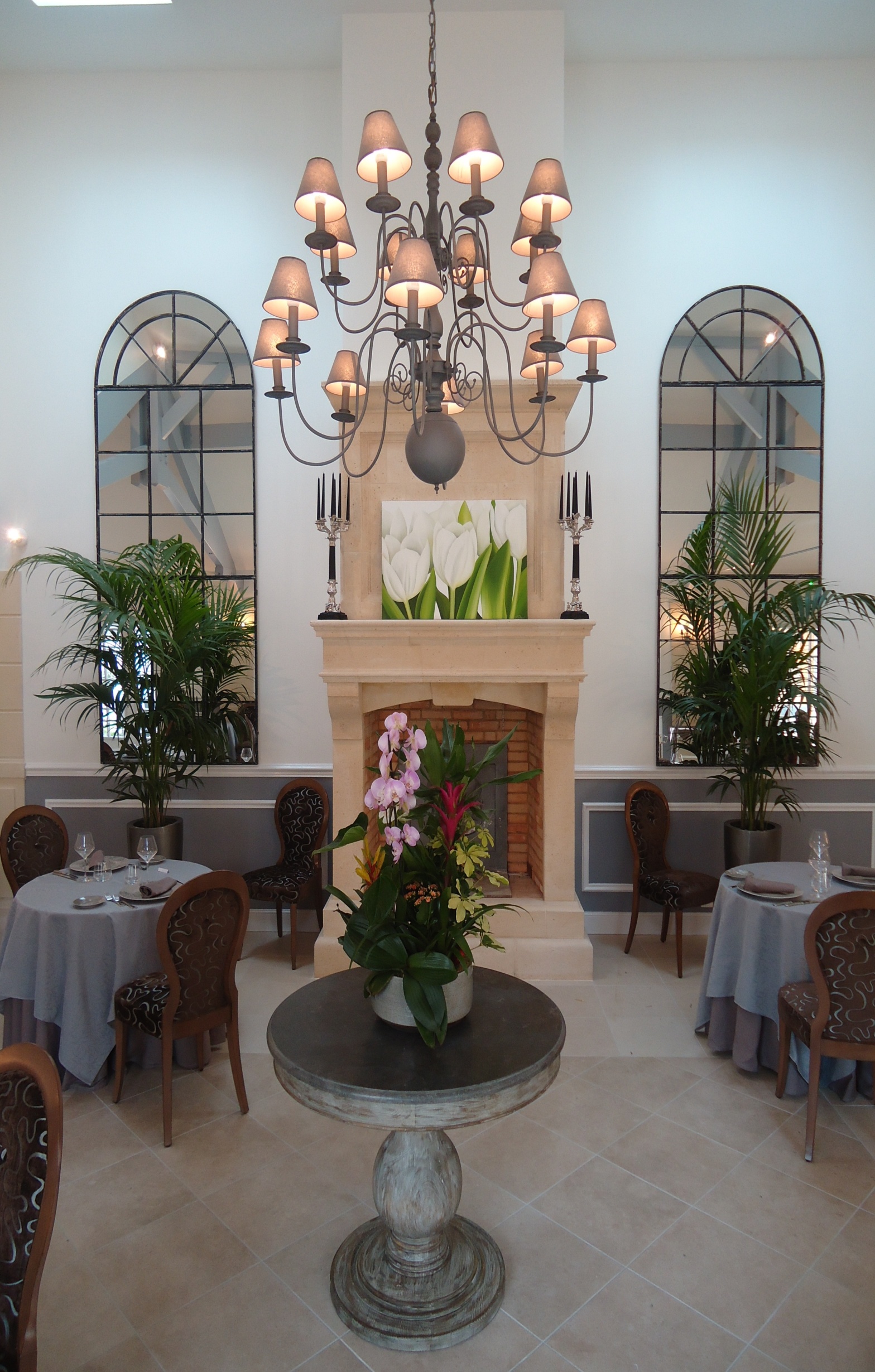 Les Entrées froidesTerrinette de Foie gras de Canard, Gelée au porto ~ 32,50 €Douzaine d’huîtres Marennes Oléron n°2 ~ 29,00 €Crémeux et Langoustines confites,Crumble végétal au curry noir ~ 30,50 €Saint Jacques aux agrumes, coco ~ 29,50 €Jambon de Kintoa AOP issu de race Basque ~ 25,00 €Les Entrées chaudesCuisses de Grenouilles Coulis de persil ~ 36,00 €Escalopine de Foie gras, Poire pochée au vin rougeSauce hibiscus ~ 32,50 €Noix de Saint Jacques, Buternut et vanille ~ 29,50 €Ris de Veau Cœur Poêlés, au Balsamique ~ 31,00 €Déclinaison de Colvert aux pistaches ~ 29,00 €Ces mets peuvent être servit en plat avec 5,00 € de supplémentLes PoissonsPavé de Maigre, Sauge, gingembre ~ 30,00 €Viennoise de turbot à la noisette ~ 31,00 €Poisson du jour ~ 28,50 €Bouillabaisse Façon Renardière pour 2 personnes ~ 72,00 €Les ViandesDos de Cerf parfumé aux baies de Kampot ~ 32,50 €Tournedos  Rossini Sauce aux Brisures de Truffes ~ 36,50 €Suprême de Faisan, basse température ~ 31,00 €Civet de sanglier ~ 32,00 €Les FromagesPlateau de fromages Affinés ~ 18,00 € Crottin de chèvre Chaud à l’huile de noix ~ 8,50 €Les Desserts à commander en début de repas Tarte soufflée au Chocolat, Poire, Romarin ~ 15,00 €Dessert du jour ~ 15,00 €Mont-blanc cassis ~ 15,00 €Valse de Minis Desserts ~ 15,00 €Brioche façon pain perdu caramélisée, Myrtille, sarriette ~ 15,00 €A la découverte du miel,(miel de Gouvieux, mangue, jasmin) ~ 15,00 €« Nos Viandes Bovines, Ovines Gibiers et Volailles sont D’origine Française »  Prix net